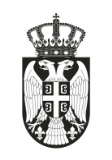 Република СрбијаОПШТИНА ГОЛУБАЦПривремени орган општине ГолубацБрој:06-45/23Датум: 17.11.2023.год.Г О Л У Б А ЦНа основу члана 86.Став 4.Закона о локалној самоуправи („Службени гласник РС“, број 129/07, 83/14-др.Закон, 47/18 и 111/21-др.закон) и тачке 3. Одлуке о распуштању Скупштине општине Голубац и образовању Привременог органа општине Голубац („Службени гласник РС“, број 94/23), заказујем:V (пету) седницу Привременог органа општине ГолубацСедница ће се одржати дана 17.11.2023.године (петак), са почетком у 13,00 часова.Седница ће се одржати у свечаној сали општине Голубац.За седницу предлажем следећи:ДНЕВНИ РЕДРазматрање предлога Решења о измени и допуни Решења о преносу права јавне својине на земљишту лучког подручја;Усвајање предлога Закључка о давању сагласности за изградњу стубне бетонске трафостанице „Снеготин 2“ и за изградњу подземног кабла у насељу Снеготин;Разматрање предлога Решења о овлашћењу Начелника ОУ општине Голубац за располагање средствима са наменских динарских подрачуна''Општинска управа Голубац-Избори за народне посланике 2023 године''.Разматрање предлога Одлуке о прихватању преноса права јавне својине над покретним стварима;Давање сагласности ОШ „Бранко Радичевић“ из Голупца за извођење радова на катастарској парцели бр. 6822/1 КО Голубац;ПРЕДСЕДНИК ПРИВРЕМЕНОГ ОРГАНА ОПШТИНЕ ГОЛУБАЦдр Небојша Мијовић, с.р.